
Dear Parent,We have some exciting news! From Monday, March 1st to Wednesday, March 31st, our class will be competing in The Next Prodigy tournament!We’ll be competing online with other classes around the world for the title of The Next Prodigy, along with some exciting prizes like Prodigy memberships!We’ll be working together as a class to answer as many Prodigy math questions as possible during this time period.  How Can You Help?This is a fun and engaging opportunity to continue practicing Math from home. If possible, I’d love for you to encourage your child to continue the learning on Prodigy at home, and monitor the great progress they will be making through your free Prodigy Parent dashboard.Wish us luck! [INSERT YOUR NAME]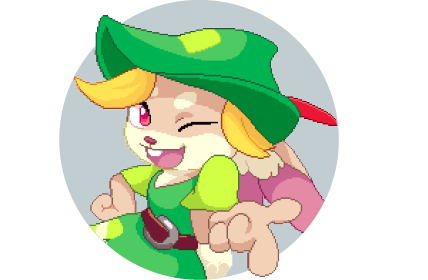 